	Stáž ve Velké BritániiRadek Kuchař The Children‘s SocietyVelká BritánieV průběhu května roku 2016 jsem měl možnost zúčastnit se měsíční stáže ve Velké Británii. Tuto příležitost jsem měl díky naší škole, Obchodní akademie Praha a programu Erasmus + . Stáž jsem absolvoval ve městě Birmingham, což je druhé největší město Anglie. 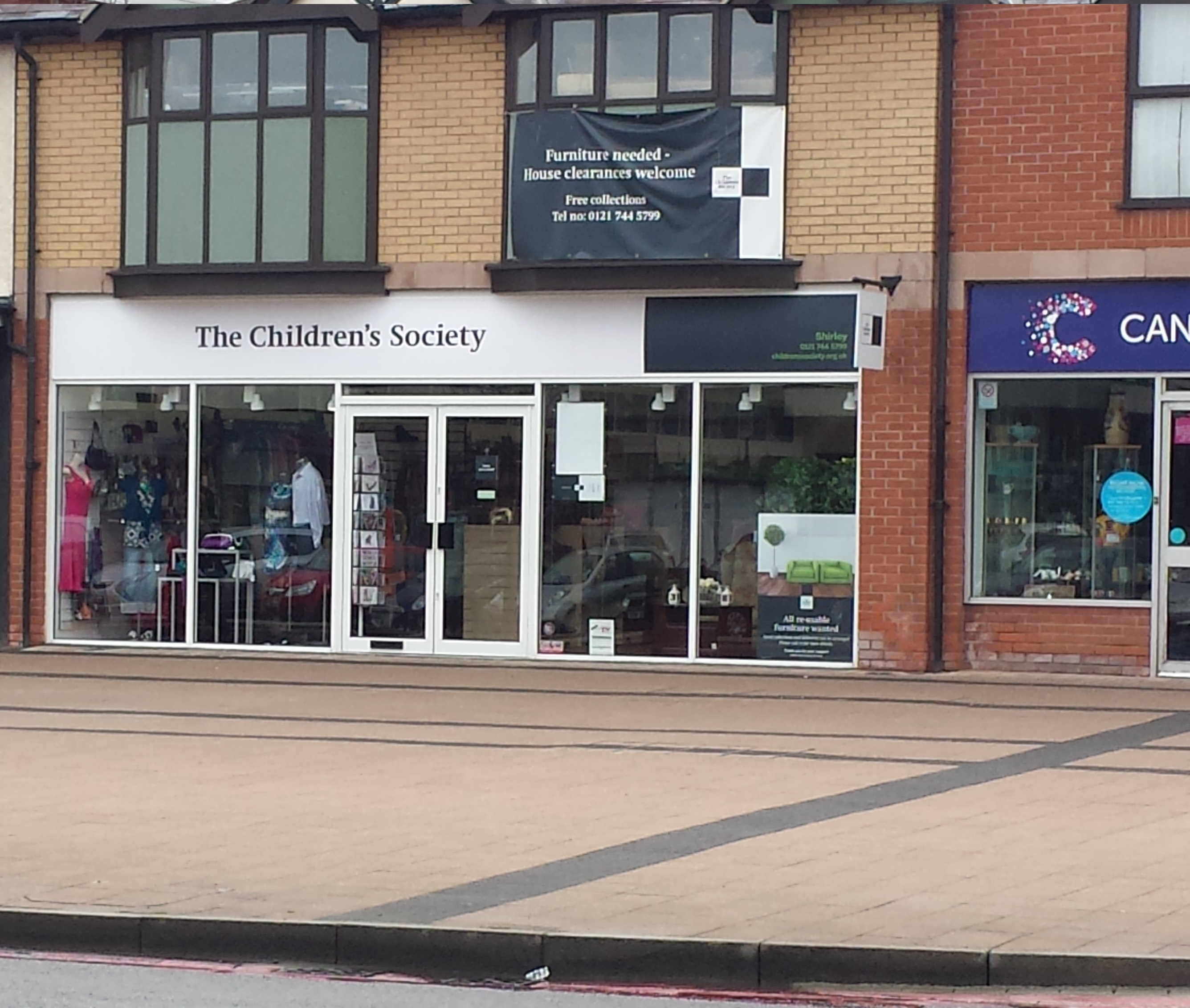 Pracoval jsem v charitativní organizaci jménem The Children‘s Society. Tato organizace se zabývá prodejem věcí, které lidé darují na dobrou věc. Zisky z prodeje těchto věcí, pak rozděluje na dobročinné projekty. Převážně jde o pomoc malým či větším dětem v nelehké životní situaci. Mým úkolem v této organizaci bylo přejímat darované zboží, také jeho následné značení a umístění do obchodu. Dále jsem pomáhal zákazníkům s výběrem zboží a jeho následnou koupí, protože jsem také pracoval za pokladnou.Díky mnoho rozdílným úkolům, jsem tak měl možnost naučit se, jak funguje obchod ve Velké Británii. Podle mého názoru se v mnohém neliší, avšak tento typ charitativní organizace u nás nemáme, takže se těžko porovnává.Dalším pozitivním přínosem stáže pro mne bylo zlepšení se v Anglickém jazyce. Vzhledem k tomu, že jsem často komunikoval s kolegy a zákazníky v obchodu, mé zlepšení je znatelné. Především ve schopnosti pohotově reagovat na dotazy a porozumět určitému nářečí. Také jsem zlepšil svou slovní zásobu o nová slovíčka, která se používají v obchodu. Ubytován jsem nebyl na koleji, ale v hostitelské rodině, konkrétně u paní Margaret, která bydlela nedaleko mé práce. Vzhledem k tomu, že jsem každý den měl připravenou snídaní a večeři, byla možnost ochutnat něco z Anglické kuchyně, za což jsem byl rád. Kdybych to měl shrnout ubytování, bylo parádní a s ničím nebyl žádný problém. Ve volném čase jsme s kamarády vyráželi na různé výlety, například návštěvy měst Oxford a  Stratford upon Avon.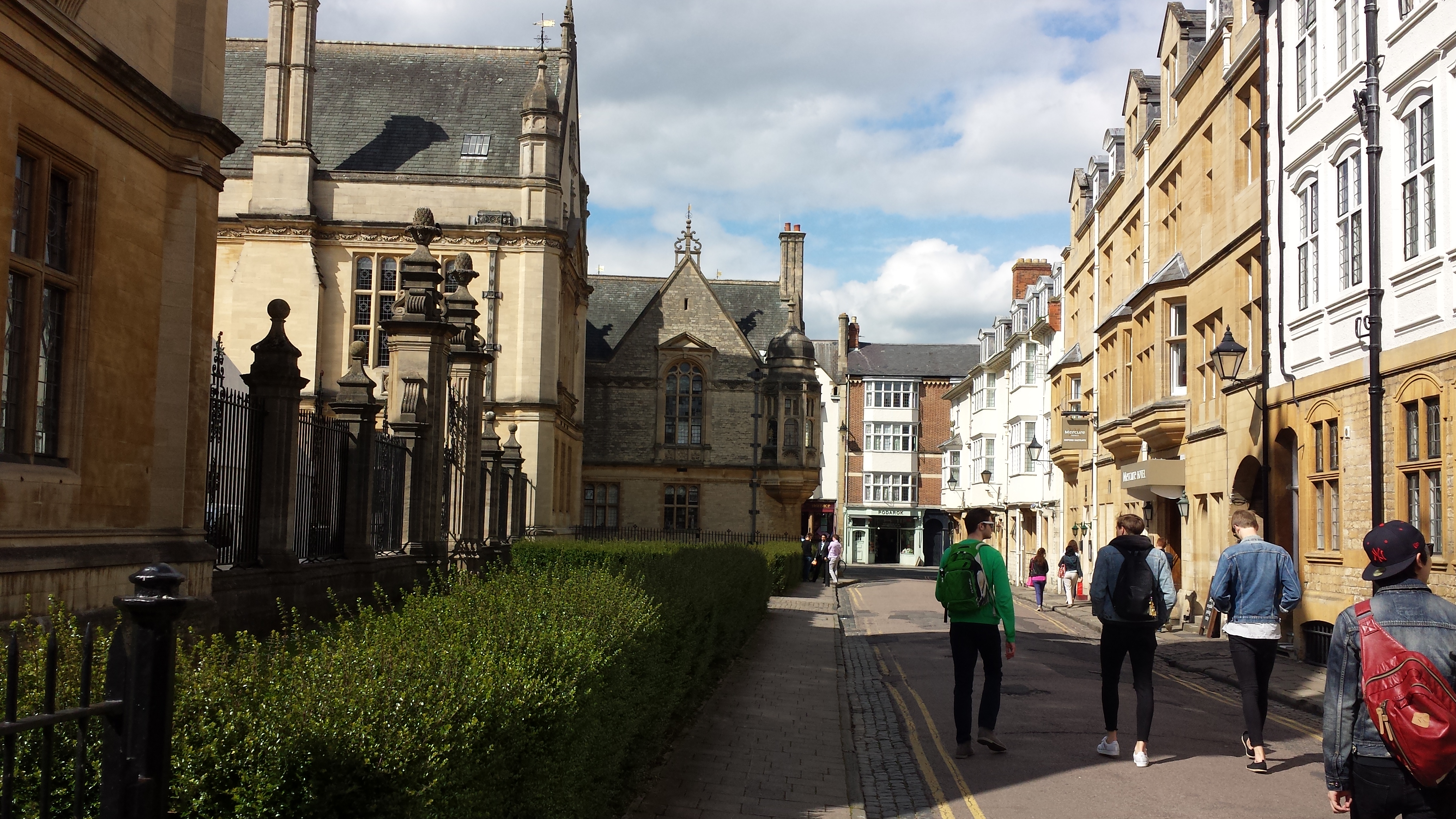 Celá moje stáž byla hrazena z programu Erasmus +. Tedy ubytování, stravování, MHD a další výlohy spojené se stáží.Před odjezdem na stáž jsem také ve škole absolvoval přípravné kurzy nad rámec vyučování, které mi velmi pomohly v rychlé adaptaci na stáži.Závěrem bych celou stáž shrnul jako skvělý zážitek, který mě kromě poznání nové země zlepšil v cizím jazyku a pracovních dovednostech, které se týkají obchodu.